РЕЗУЛЬТАТЫ ВИ ПО РУССКОМУ ЯЗЫКУ (ОЧНОЕ БЮДЖЕТ) ОТ 11 ИЮЛЯ 2018 Г.МИН. - 36 БАЛЛОВ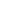 1Андриянов Иван АндреевичАндриянов Иван Андреевич58582Антон КаролинаАнтон Каролина92923Артемьев Григорий ЕвгеньевичАртемьев Григорий Евгеньевич50504Балан Александр ЕвгеньевичБалан Александр Евгеньевич96965Беспалов Илья ЕвгеньевичБеспалов Илья Евгеньевич92926Богданов Владислав ИгоревичБогданов Владислав Игоревич56567Болдырева Юлия НиколаевнаБолдырева Юлия Николаевна38388Герасимов Михаил ВладимировичГерасимов Михаил Владимирович54549Гришин Евгений АлексеевичГришин Евгений Алексеевич777710Дорохова Дарья НиколаевнаДорохова Дарья Николаевна626211Егоров Роман НиколаевичЕгоров Роман Николаевич888812Ефанов Андрей ОлеговичЕфанов Андрей Олегович929213Звонарёв Юрий АлексеевичЗвонарёв Юрий Алексеевич454514Зеленский Евгений МихайловичЗеленский Евгений Михайлович929215Зотов Владимир АлександровичЗотов Владимир Александрович585816Капустина Юлия ВалерьевнаКапустина Юлия Валерьевна656517Комнацкий Никита МихайловичКомнацкий Никита Михайлович888818Копылов Андрей АнатольевичКопылов Андрей Анатольевич696919Королев Аркадий ЕвгеньевичКоролев Аркадий Евгеньевич383820Кочетков Роман АлексеевичКочетков Роман Алексеевич545421Кренделев Алексей ВладимировичКренделев Алексей Владимирович777722Кузьмичев Сергей ВладимировичКузьмичев Сергей Владимирович777723Леконцев Артемий ЯковлевичЛеконцев Артемий Яковлевич777724Леонов Алексей ЮрьевичЛеонов Алексей Юрьевич888825Логвинюк Роман АндреевичЛогвинюк Роман Андреевич696926Лысов Валерий ПавловичЛысов Валерий Павлович888827Максимов Виктор ДмитриевичМаксимов Виктор Дмитриевич696928Мартюшев Игорь АлександровичМартюшев Игорь Александрович737329Миусов Савелий ВадимовичМиусов Савелий Вадимович696930Михайлов Александр МихайловичМихайлов Александр Михайлович696931Мостаков Роман НиколаевичМостаков Роман Николаевич969632Николаев Павел АлексеевичНиколаев Павел Алексеевич656533Оробинский Денис ВячеславовичОробинский Денис Вячеславович777734Пахомов Никита СергеевичПахомов Никита Сергеевич464635Профатилова Дарья СергеевнаПрофатилова Дарья Сергеевна696936Розенберг Михаил АлексеевичРозенберг Михаил Алексеевич777737Сапрыкин Николай ЮрьевичСапрыкин Николай Юрьевич777738Седова Дарья МихайловнаСедова Дарья Михайловна929239Семенов Николай ПавловичСеменов Николай Павлович626240Серватяк Евгений ИгоревичСерватяк Евгений Игоревич818141Спиридонов Виктор ВладиславовичСпиридонов Виктор Владиславович929242Столярова Ольга АлександровнаСтолярова Ольга Александровна696943Ташогло Андрей НиколаевичТашогло Андрей Николаевич505044Текунов Андрей ВладиславовичТекунов Андрей Владиславович696945Трефилов Никита ВладимировичТрефилов Никита Владимирович777746Федоров Михаил АлексеевичФедоров Михаил Алексеевич929247Червяков Александр АлександровичЧервяков Александр Александрович656548Чернышов Иван СергеевичЧернышов Иван Сергеевич464649Шиянов Ярослав АлександровичШиянов Ярослав Александрович929250Ярочкин Антон БорисовичЯрочкин Антон Борисович6565Андриянов Иван АндреевичАндриянов Иван Андреевич5858